Консультация для педагогов.Утренняя гимнастика с элементами логоритмики.Организация физкультурно-оздоровительных мероприятий и работа педагога с дошкольниками с речевой патологией имеют свои особенности. Известно: чем выше двигательная активность ребенка, тем интенсивней развивается его речь. Известно также, что формирование движений происходит при участии речи. Она является одним из основных компонентов двигательно- пространственных упражнений. Ритм речи, прежде всего стихов, поговорок, пословиц способствует совершенствованию динамической координации, общей и мелкой моторики, облегчает процесс запоминания. С помощью стихотворной ритмической речи вырабатываются правильный темп речи, ритм дыхания, развиваются речевой слух, речевая и двигательная память. Предлагаемые комплексы утренней гигиенической гимнастики –разминки, сопровождающиеся речитативами, рассчитаны на детей разного возраста и различных уровней речевого развития.  РАЗМИНКА №1.   1.Ходьба в колонне по одному: сделать два шага, остановиться, притопнуть левой ногой, два раза ударить по бедрам, похлопать в ладоши (повторить 6-8 раз).    Топ, топ! Хлоп,хлоп!   2.Ходьба в полуприседе, руки на поясе (дети представляют себя котятами, спешащими  к маме кошке).  - Тук! Тук! Тук! Тук! Моих пяток слышен стук!   -Мои пяточки идут! Меня к мамочке ведут!   3.Ходьба на внутреннем своде стопы (дети изображают пингвинов)  -Лед, да лед! Лед, да лед! А по льду пингвин идет.   -Лед, да лед, скользкий лед, но пингвин не упадет.  4.Ходьба на наружном своде стопы (дети-медвежата).  - Мишка, мишка косолапый. Мишка по лесу идет.   - Мишка хочет ягод сладких. Да никак их не найдет.  5.Ходьба с высоким подниманием коленей. ( дети представляют себя лошадками).  - Цок, цок! Конь живой! С настоящей головой. - С настоящей гривой. Вот такой красивый!  6. Прямой галоп (выполняя движения , дети щелкают языком). 7.Боковой галоп со сменой направления.  8.Бег с выносом прямых ног вперед. (Буратино).  9.Марш со сменой направления по сигналу ( все бодро идут под музыку). 10.Свободная ходьба с упражнениями не дыхание.  Разминка №2  1.Ходьба в колонне по одному.  2. Ходьба в полуприседе.  - Чок, чок, чок, наступлю на каблучок (повторить 6-8 раз).  3. Ходьба с высоким подниманием колена, с хлопком по бедрам.  - Возле дома, во дворе, петушок гуляет, любимую свою песню распевает.  4.Ходьба на носках с хлопками над головой. - Ку-ка-ре-ку. (повторить 4 раза).  5. Прыжки с продвижением вперед, руки на пояс.  - Скачут зайцы, прыг да скок, на лесной опушке. - А у зайчиков торчат ушки на макушке.  6.Ходьба на внутреннем своде стопы.  - Я пингвин не один, нас пингвинов стая.- Мы живем среди льдин и не замерзаем.  7.Ходьба на наружном своде стопы.  -Три медведя шли домой, папа был совсем большой.  -Мама чуть поменьше ростом, а сынок,  малютка просто.  8.Легкий бег на носках (0.5 мин). - Побежали наши дети, все быстрее и быстрей. - Не догонит косолапый….  ну давайте, веселей.  9. Свободная ходьба.  Разминка 3.Свободная ходьба. -На огород мы наш пойдем, и овощей там наберем.Дорога, коротка, узка, идем, ступая мы с носка.     2.Ходьба в полуприсяде.-Дождик, дождик, веселей. Капай, капай….не жалей.-Только нас не замочи, зря в окошко не стучи.    3.Ходьба приставным шагом в полуприсяде.- И по бордюру мы пойдем, и приседаем мы на нем,- Потом обходим деревца, и пробежимся мы слегка.    4. Свободная ходьба.- А что в нынешнем году, в нашем выросло саду?- Все мы вам покажем, обо всем расскажем.Разминка 4. (Медвежата).Ходьба на носках в среднем темпе, руки за головой.- Мы веселые ребята, наше имя – медвежата.- Любим лазать и метать, любим прыгать и играть.      2.Ходьба в глубоком приседе.   - Мишка шел, шел, шел, землянку он съел.  3. Ходьба с высоким подниманием бедра, поворотом на 360 градусов.   - Мишка, шел, шел, шел, к тихой речке он пришел.   - Сделал полный  поворот, через речку пошел в брод.   4. Прыжки с продвижением вперед.    -Мишка шел, шел, шел. На лужайку он пришел.   - Он попрыгал на лужайке, быстро, ловко, словно зайка.    5.Легкий бег на носках (0.5 мин).    6. Спокойная ходьба.  Разминка 5.    1.Ходьба в полуприсяде, хлопки по бедрам.   - Вышли уточки на луг- кря, кря, кря, кря.    2.Легкий бег на носках.    - Прилетел  лохматый жук – жу-жу-жу-жу.    3.Ходьба с перекатом с пятки на носок или ходьба на , руки назад.   - Гуси шею выгибают-га-га-га-га.    4. Прыжки с продвижением вперед.    -А лягушки на болоте – ква-ква-ква.    5. Ходьба с высоким подниманием бедра, руки на поясе.    -Едем, едем на лошадке, цок ,цок, цок!    - По дорожке гладкой, гладкой, цок, цок, цок, цок!    - В гости нас звала принцесса, цок, цок, цок, цок!      - Кушать пудинг сладкий, сладкий, цок, цок,цок !    6.Бег с захлестом голени назад.   - Бей, бей, барабан, помоги солдату.  - Если лопнет барабан, положу заплату.    7. Свободная ходьба под марш.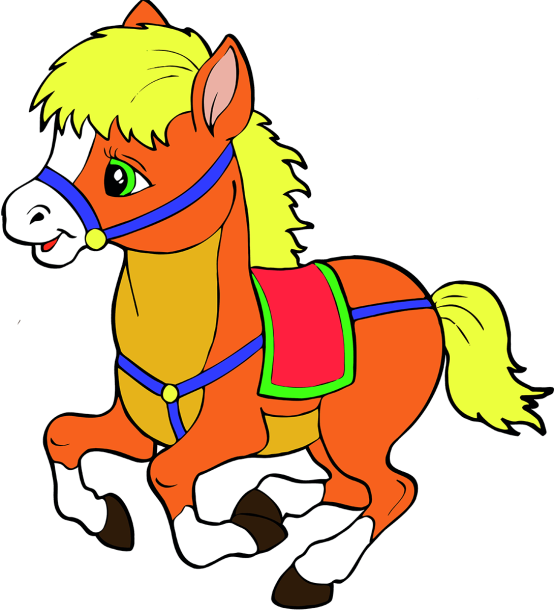 